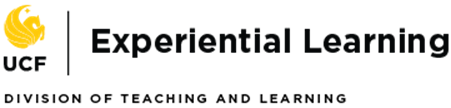 2017-2018 Service-Learning Designated Course Listing as of 1/2/18AMH 3580 North American IndiansBSC 4312C Advanced Marine BiologyBSC 4861L Urban Ecological Field StudiesCCJ 3667 Victims and the Criminal Justice System (Instructor: Iryna Malendevych Fall and Spring sections only)CCJ 4681 Domestic Violence & the Justice System (Instructor: Iryna Malendevych Fall and Spring sections only)COM 1000 Introduction to Communication (Instructor: Steven Neel section only)CRW 5948C Creative Writing Service-LearningEDF 2005 Introduction to the Teaching ProfessionEDF 2085 Introduction to Diversity for EducatorsEDF 4467 Learning Theory & AssessmentEDG 4410 Teaching Strategies and Classroom ManagementEDG 4948 Service-LearningEDG 4954 International Education Field ExperiencesEDG 6775 Exploring Global Educational Issues in International ContextsEME 6613 Instructional DesignEML 4912 Mechanical & Aerospace EngineeringENC 3331 Rhetoric & Civic Engagement (Instructor: Jeffrey Wright section only)GEA 4405 Geography of Latin America (PENDING)HIS 3081 History Museums and Digital SpacesHIS 3600 Professionalizing History MajorsHIS 3930 Special Topics: Introduction to Historical Preservation (PENDING)HSC 4201 Community Health (Instructor: Meredith Robertson only)IDH 3955H South Africa Honors ProgramIDS 3150 Foundations of Environmental StudiesIDS 4934-OM02 Capstone Experience in Interdisciplinary StudiesLAE 4314 Language Arts in the Elementary School (Instructor: Sherron Roberts section only)LAS 3XXX Latino Leaders (PENDING)LAS 3002 Topics in Latin American Studies (PENDING)LAS 3101 Latin American Popular Culture (PENDING)LDR 2001 Introduction to Foundations of LeadershipLDR 2002 Intermediate Foundations of LeadershipLDR 2262 Focused Volunteer Community ServiceLDR 3215 Leadership through Service: An Advanced Leadership ExperienceLDR 3950 Leadership in Action: Capstone Experience for LEAD ScholarsNSP 1800 Nursing as a ProfessionNUR 3616 Health Promotion across the LifespanNUR 4637 Public Health NursingPAD 3930 Nonprofit Leadership SeminarPAD 4147 Resource Development in the Nonprofit SectorPAD 5145 Volunteerism in Nonprofit ManagementPAD 5850 Grant and Grant ManagementPAD 6149 Nonprofit AdministrationPAD 6227 Public BudgetingPAD 6335 Strategic Planning and ManagementPAD 6825 Cross Sectional GovernancePGY 3276 The Professional EnvironmentPHY 2048c Physics for Engineers & Scientists (Instructor: Elena Flitsiyan section only-PENDING)PHZ 3462 Nanoscience I: Introduction PHZ 3464 Nanoscience II: Technological Applications PHZ 3466 Nanoscience III: Virtual LabPSY 4942 Instructional Experiences in Undergraduate PsychologyPUP 3203 Environmental Politics (Instructor: Peter Jacques section only)SOP 3723 Cross Cultural PsychologySOP 3742 Psychology of WomenSOW 3300 Practice I: Generalist Practice in Social WorkSOW 4645 Social Services for the ElderlySPC 1608H Honors Fundamentals of Oral CommunicationSPA 6417 Cognitive Communication DisorderSPA 6437 Communication Foundations and AT/IT for CommunicationSPA 6559 Augmentative and Alternative CommunicationSPN 4410 Advanced Conversational SpanishSPN 3343 Advanced Rhetoric for Spanish Communication (Native Speakers-PENDING)THE 6756 Methods of Teaching DramaTSL 4080 Theories and Practice of Teaching ESOL Students in SchoolsTSL 4363 ESL Classroom ExperienceTSL 5085 Teaching Language Minority Students in K-12 ClassroomsWST 3015 Introduction to Women’s StudiesWST 3020 Girls’ Studies	WST 3371 Women and LeadershipWST 3522 First & Second Wave FeminismWST 4022 Girls and the Body